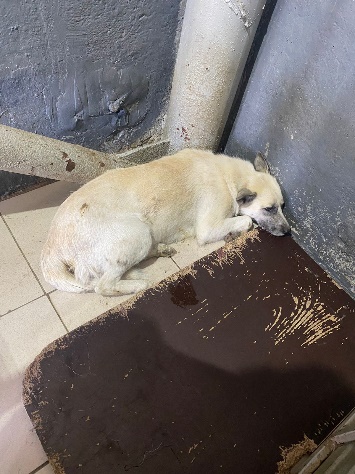 № 526ул 2п2 западный промышленный узел 87Отловлено: 09.09.20231076Вид: собакаПорода беспороднаяПол: сукаОкрас: бежево-черныйВозраст:  2 годаВес: 23 кгРост: 45см в холкеПриметы: Особенности поведения: ИН: Вакцинация: Кастрация: 